Converting PowerPoint Slides into a Clicker PresentationUsing TurningPoint, you can easily transform a traditional PowerPoint slide into an interactive TurningPoint question slide.Open your PowerPoint question slide. The questions must be in the title field, and the answer choices in the bulleted textbox below.
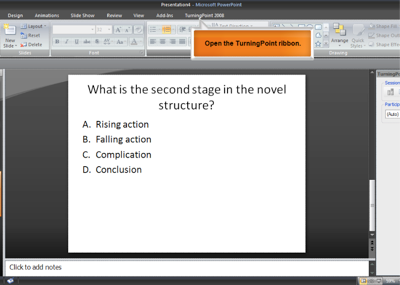 Next, press the insert object button from the TurningPoint ribbon, and select Charts from the dropdown menu. Select your desired chart type.
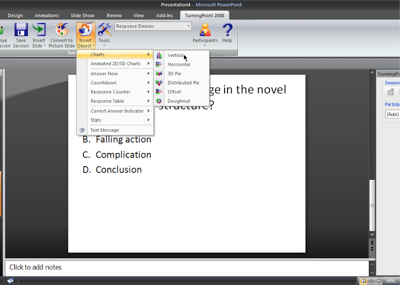 The slide will be converted into a TurningPoint question slide, allowing you to set correct answers, and insert extra TurningPoint objects.
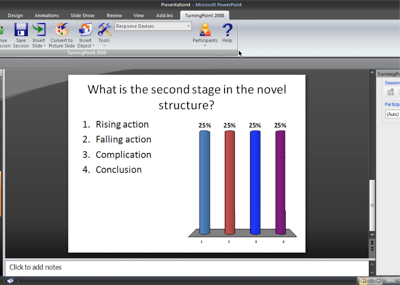 For other training options, including how to set a correct answer for your question slides, please visit our tutorials and training pages on our website: TurningTechnologies (opens in a new window).